Öncü Sağlık KulübüSağlık Bilimleri Fakültesi öğrencileri tarafından kurulan Öncü Sağlık Kulübü ilk faaliyetini gerçekleştirdi. Öncü Sağlık Kulübü Başkanı Memet KARACA çevre haftası nedeniyle ilk faaliyetlerinin çevre temizliği konusunda olmasına karar verdiklerini belirtti.

Öğrenciler Sağlık Bilimleri Fakültesinden başlayarak Üniversite Yerleşkesi içerisinde ana güzergâh üzerindeki çöpleri “Öncü Sağlık, Önce Çevre” sloganı eşliğinde topladılar.

Kulüp öğrencileri faaliyetlerinin süreceğini bildirdiler.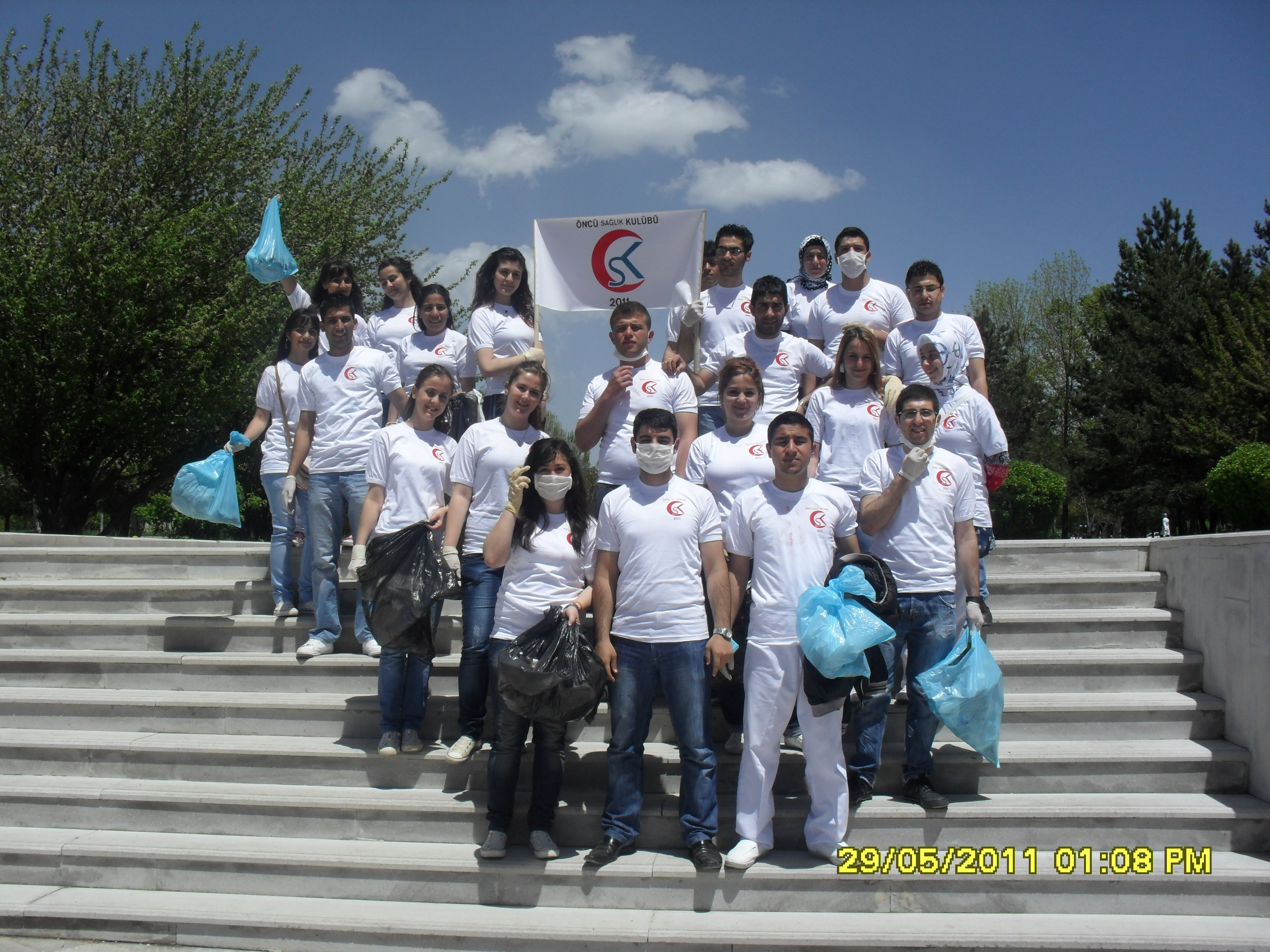 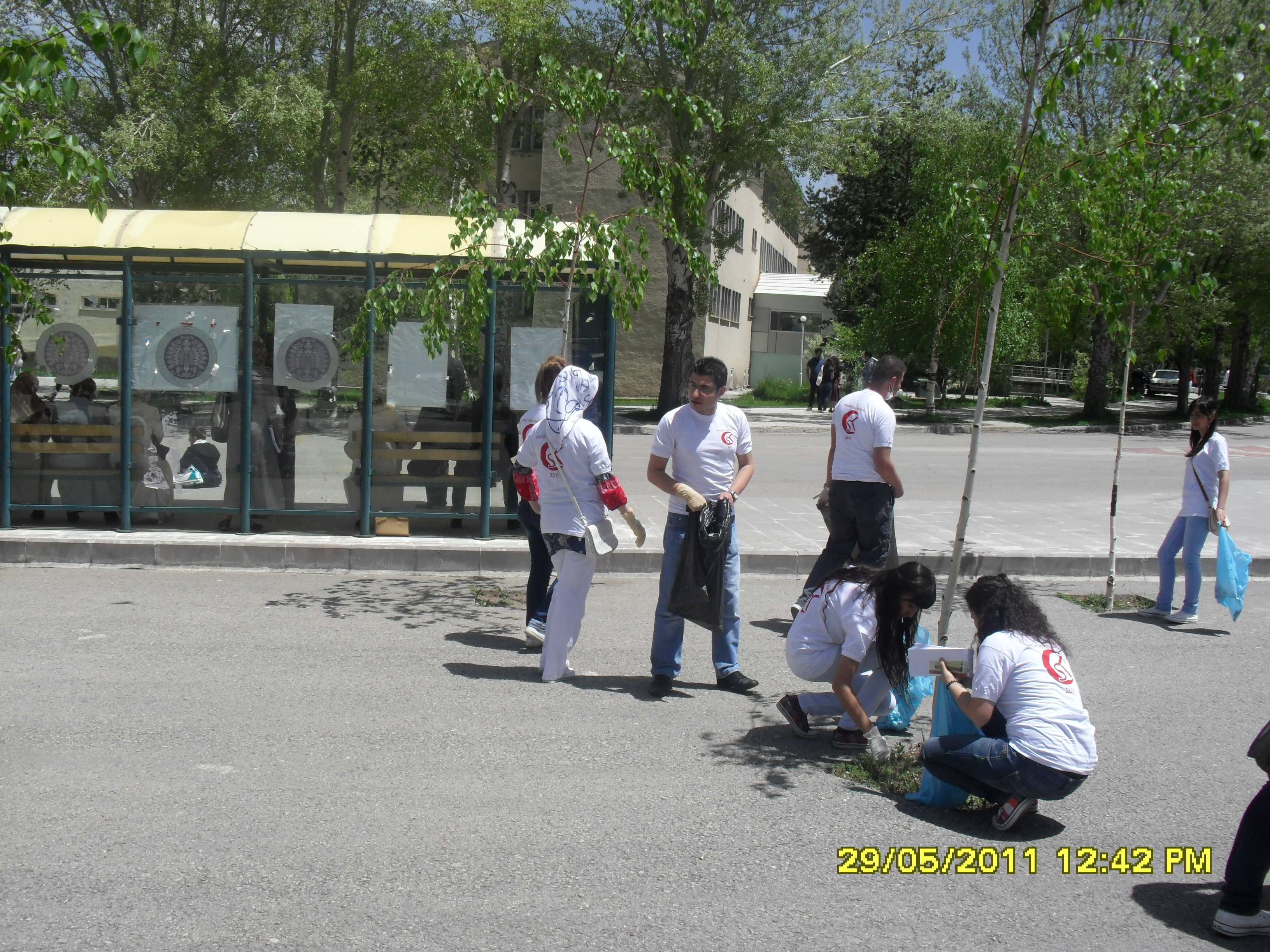 